İçindekilerAMAÇBu talimatın amacı TNKÜ BİDB bünyesinde, bilgi sistemlerinde yapılan yedekleme işlemlerine ilişkin esasların tanımlanmasıdır. KAPSAMTNKÜ BİDB bünyesinde yedekleme ihtiyacı olan tüm sistemler bu talimat kapsamındadır.TANIMLAR ve KISALTMALAR-SORUMLULARBu talimatın hazırlanmasında Sistem ve Ağ Sorumlusu görevlidir.UYGULAMAYEDEKLEMEYE TABİ TUTULACAK SUNUCULARYedekleme ADIMLARISwitch ve RouterAğ cihazına SSH ile bağlanılır.İlgili cihazın konfigürasyon yedeği cihaz üzerine kaydedilir.Alınan yedek dosyası TFTP sunucusuna gönderilir.Yedek dosyası uygun depolama alanında saklanır.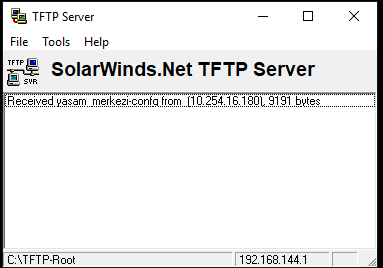             Şekil 1 TFTP Sunucusu.FirewallFirawall cihazının web arayüzüne bağlanılırDevice / Setup / Operations bağlantısı takip edilerek yedekleme işlemleri menüsüne ulaşılır.“Save named configuration snapshot” bağlantısına tıklanır ve yedek dosyası için bir isim belirlenir.“Export named configuration snapshot” bağlantısına tıklanır. Kaydedilen yedek dosyası seçilerek “OK” butonuna tıklanır. İndirilen yedek dosyası uygun depolama alanında saklanır.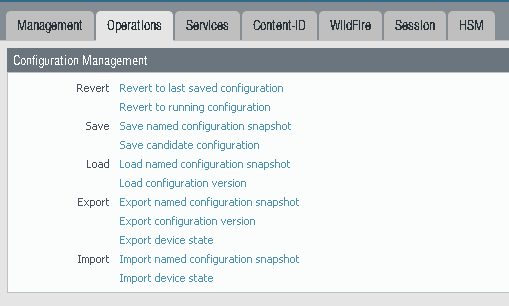 	Şekil 2 Firewall Yedekleme İşlemleri MenüsüYEDEKLEMENİN KONTROLÜYedeklerin alındığı konfigürasyon dosyaları kontrol edilir.İLGİLİ DOKÜMANLARCihaz TürüYedekleme PeriyoduYedekleme SorumlusuSwitchKonfigurasyon değiştikçeDoruk AydoğanRouterKonfigurasyon değiştikçeDoruk AydoğanFirewall3 AyDoruk Aydoğan